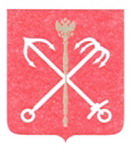 САНКТ-ПЕТЕРБУРГСКАЯ ИЗБИРАТЕЛЬНАЯ КОМИССИЯРЕШЕНИЕО дополнительном зачислении в резервсоставов участковых комиссийНа основании пункта 10 статьи 23, пункта 5.1 статьи 27 Федерального закона «Об основных гарантиях избирательных прав и права на участие                 в референдуме граждан Российской Федерации» и пункта 19 Порядка формирования резерва составов участковых комиссий и назначения нового члена участковой комиссии из резерва составов участковых комиссий, утвержденного постановлением Центральной избирательной комиссии Российской Федерации от 5 декабря 2012 № 152/1137-6 «О порядке формирования резерва составов участковых комиссий и назначения нового члена участковой комиссии из резерва составов участковых комиссий», Санкт-Петербургская избирательная комиссия решила:1. Зачислить в резерв составов участковых комиссий лиц согласно приложению.2. Разместить настоящее решение на сайте Санкт-Петербургской избирательной комиссии в информационно-телекоммуникационной сети «Интернет» и опубликовать в сетевом издании «Вестник
Санкт-Петербургской избирательной комиссии».3. Контроль за исполнением настоящего решения возложить                       на секретаря Санкт-Петербургской избирательной комиссии М.А. Жданову. 2 декабря 2014 года№ 95-2ПредседательСанкт-Петербургской избирательной комиссииА.С. ПучнинСекретарьСанкт-Петербургскойизбирательной комиссииМ.А. Жданова